If you would like to create a property highlight, please fill out below and email to Karen.Doster@dhs.wisconsin.gov{PICTURE(S) OF HOUSING AUTHORITY}HOUSING AUTHORITY HIGHLIGHT: {Name of Housing Authority}CONTACT: {Name of contact, Job Title}HOUSING TYPE: {Number of Buildings, Number of Units}POLICY DETAILS: {Example: Smoking is prohibited in the indoor and common areas of all buildings and within 25 feet of any building entrance. The policy prohibits the use of cigarettes, cigars, cigarillos, e-cigarettes, and the burning of incense and sage. Some high-rises have a marked, designated area with ashtrays.}WHY WE ARE SMOKE FREE: {Example: The smoke-free policy is part of a Strategic Plan to promote health and wellness for residents.} THE BEGINNING: {Example: Beginning in August, 2013 The policy was implemented in all 42 high-rises over the course of three years, and involved a (local partners). Educational materials, resident meetings, staff training, and cessation linkage support were promoted at all properties.}ENFORCEMENT: {Example: We used a graduated approach to enforcement, beginning with a verbal warning and followed with a written warning, a meeting with management, a letter warning, and termination of the lease.}KEY TO SUCCESS: {Example: Collaboration with onsite stakeholders and residents was essential.}IMPACT ON RESIDENTS: {Example: Residents report seeing and smelling less secondhand smoke indoors, as well as cleaner indoor living environments.}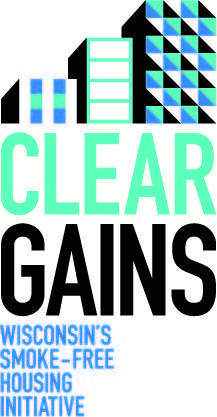 RECOMMENDATIONS: {Example: We had offered an 18-month implementation stage that 
I wish we had shortened. We wanted to give residents time to prepare but felt this 
amount of time offered time to procrastinate on quitting or decide on change.}